        МДОУ «Детский сад № 41 р.п. Петровское»«Пиктограммная гимнастика     для старших  дошкольников»	Подготовила:Инструктор по физической культуре I квалификационной категории Гусева Е.Г.                            		 Июнь 2019 год				р.п. Петровское«Пиктограмма» - это схема, наглядная модель упражнения гимнастики.Использование «нехитрых хитростей» помогает превратить выполнение упражнений  любой гимнастики в игру. А игра – это мир каждого ребёнка. Это любимый вид деятельности.	Цели, задачи и значение  гимнастики понимает лишь взрослый. А использование пиктограмм позволяет преподнести гимнастику детям в интересной форме. Они подхватывают эту идею, с желанием и радостью занимаются упражнениям по пиктограммам в специально отведённое для этого время или в самостоятельной игровой деятельности. Дайте детям возможность самим придумать интересные названия упражнений для гимнастики, а они, в ответ, придумают и новые упражнения!Цель: Формировать умение работать по схеме и выполнять задания в определённом порядке, закреплять понятие о зеркальном исполнении упражнений.Способы проведения «Пиктограммной гимнастики»:Воспитатель показывает новую пиктограмму упражнения, объясняет её выполнение, определяет количество повторений.Воспитатель показывает знакомую пиктограмму, напоминает её выполнение, определяет количество повторений.Взрослый показывает знакомую пиктограммы, оглашает её «Творческое название», определяет количество повторений.Ребёнок показывает знакомые пиктограммы (на все группы мышц в определённой последовательности) с указанным количеством повторений упражнений (на пиктограмме в углу), а дети выполняют.В самостоятельной игровой деятельности дети осуществляют свободный выбор пиктограмм и их выполнение.	Попробуйте, и Вас получится!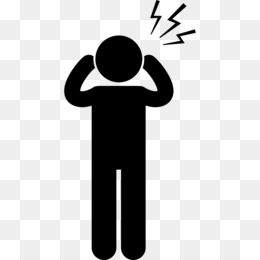 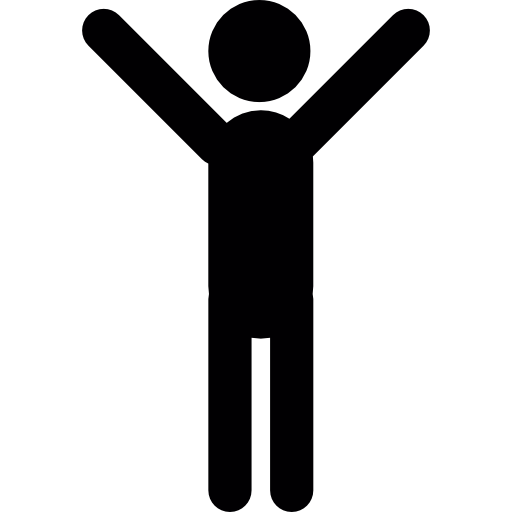 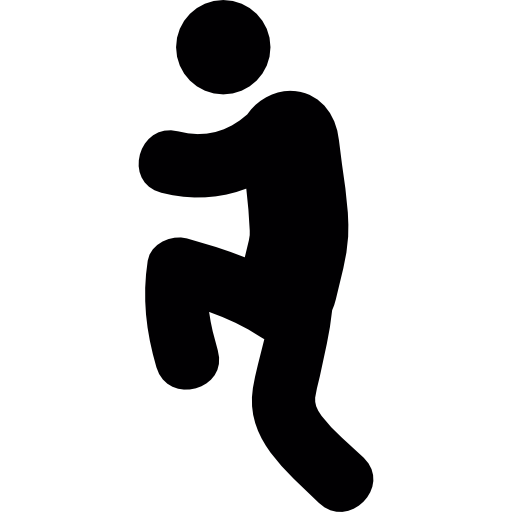 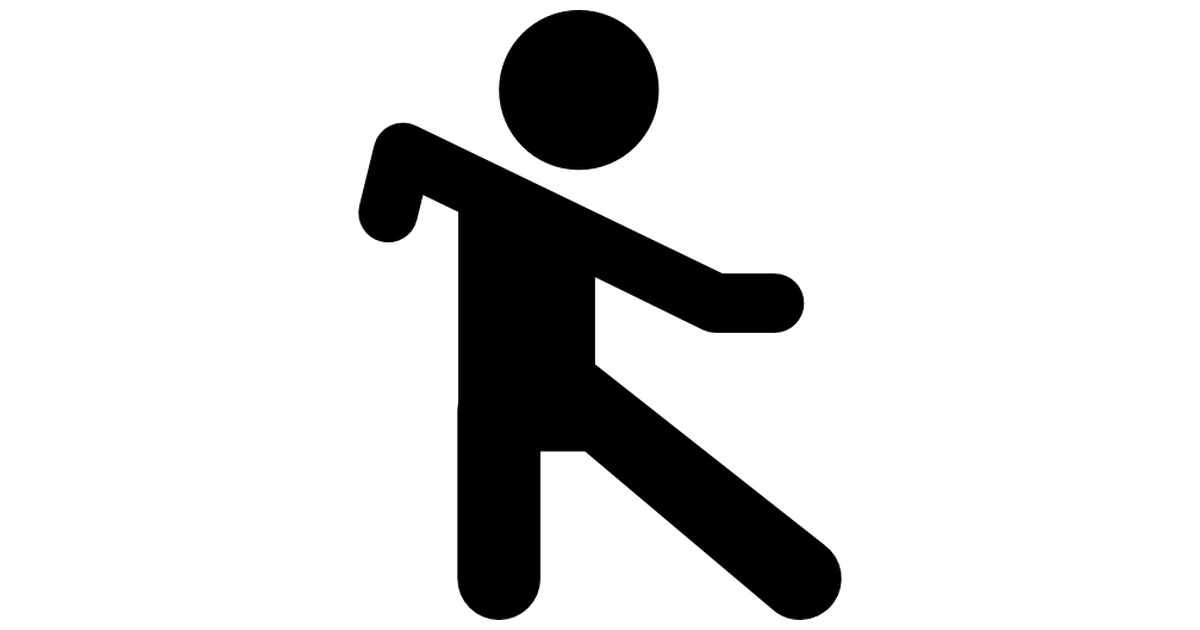 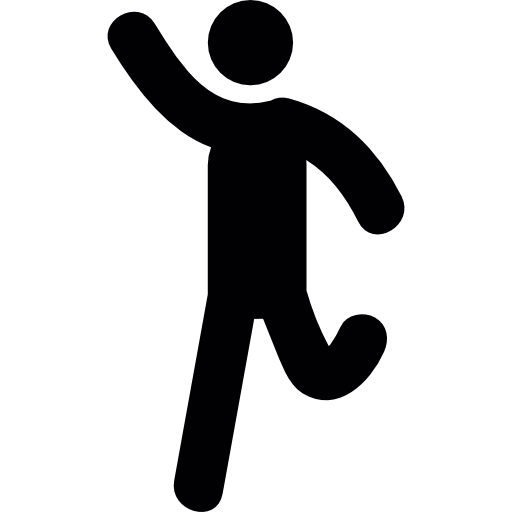 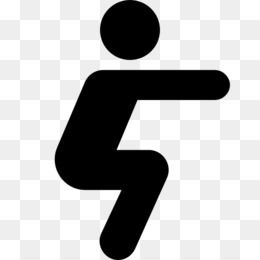 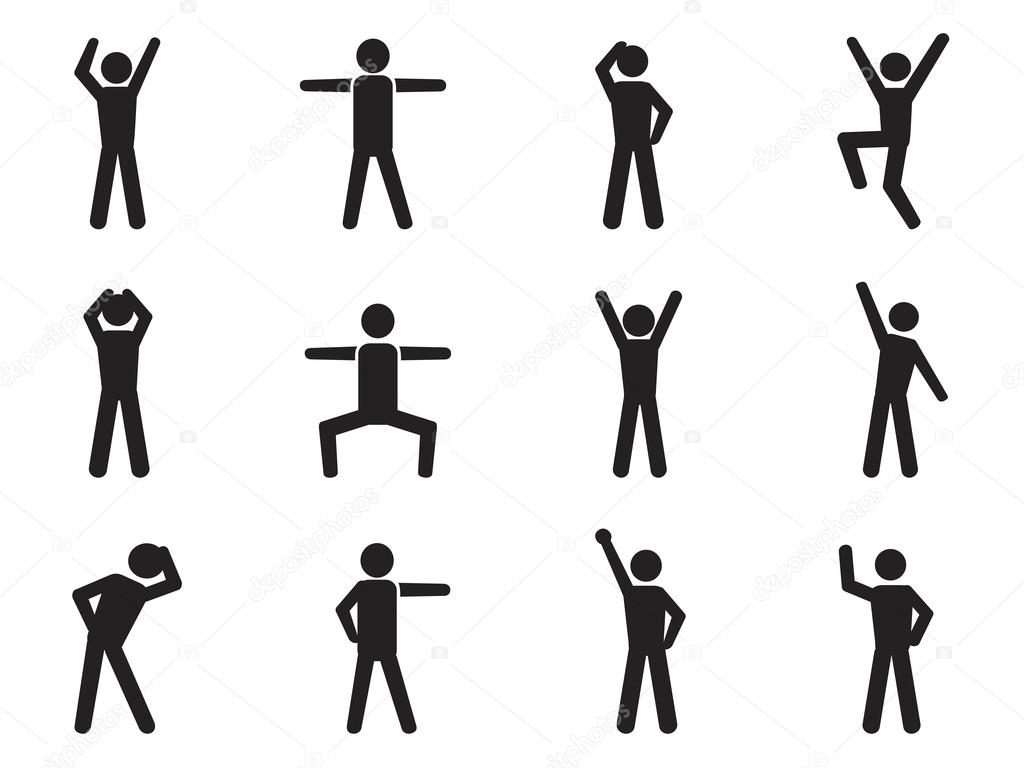 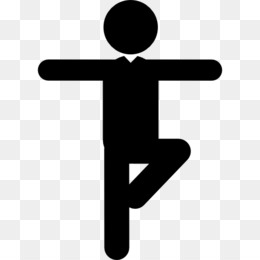 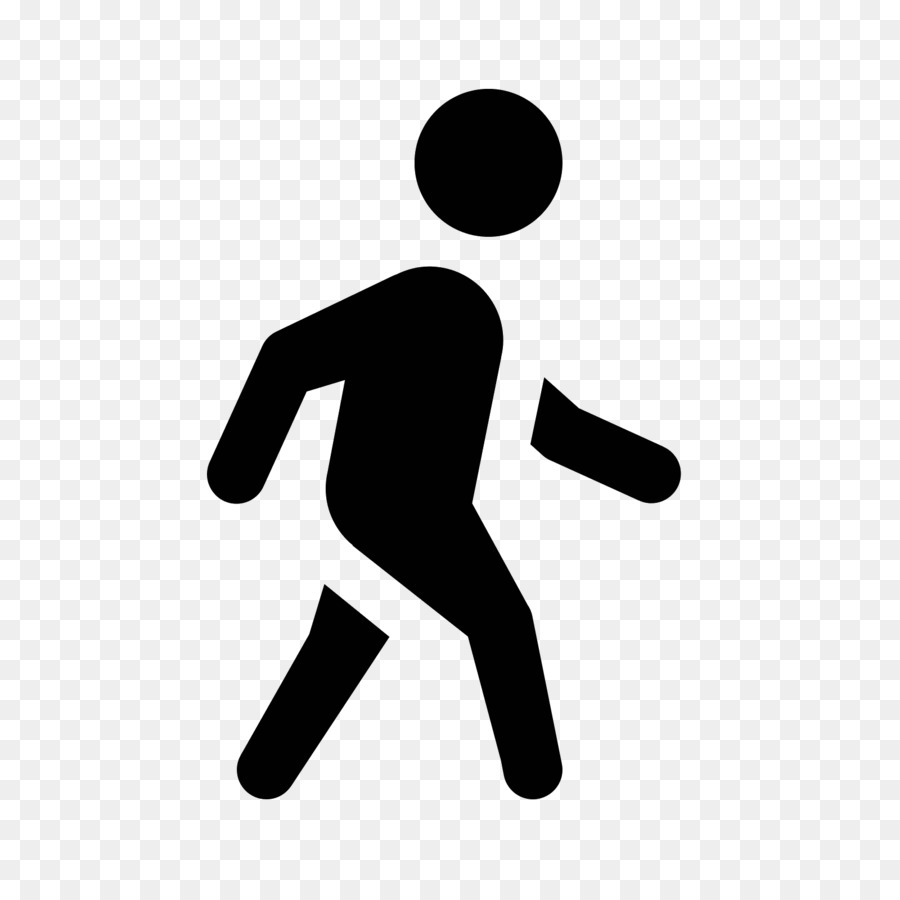 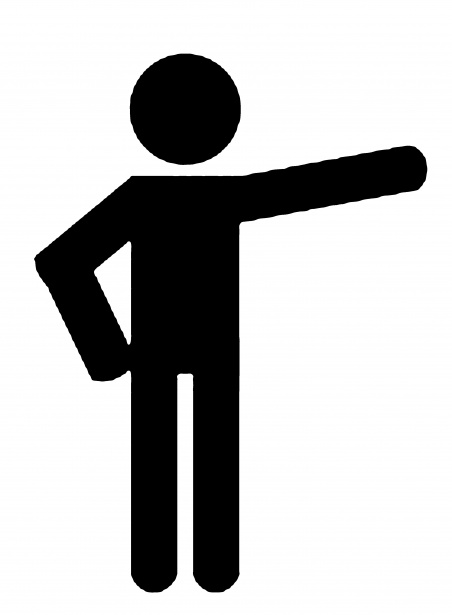 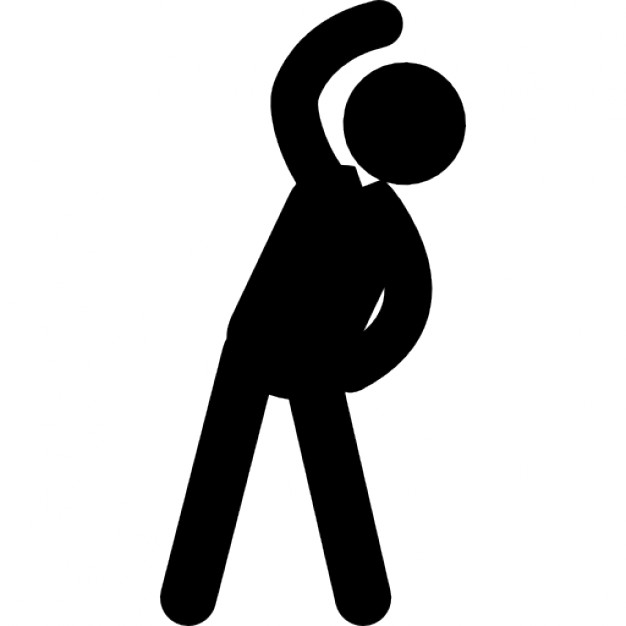 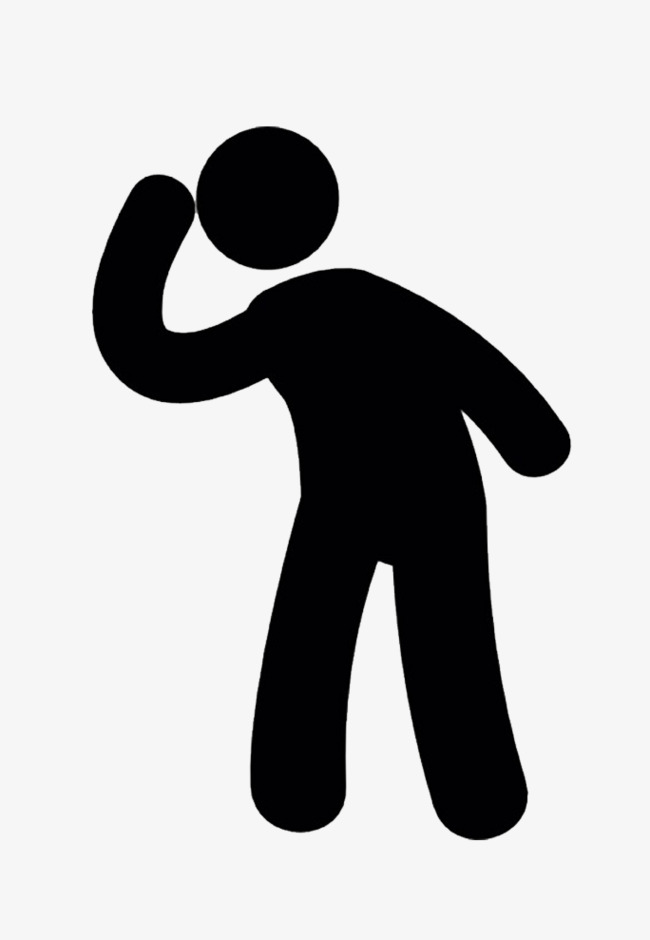 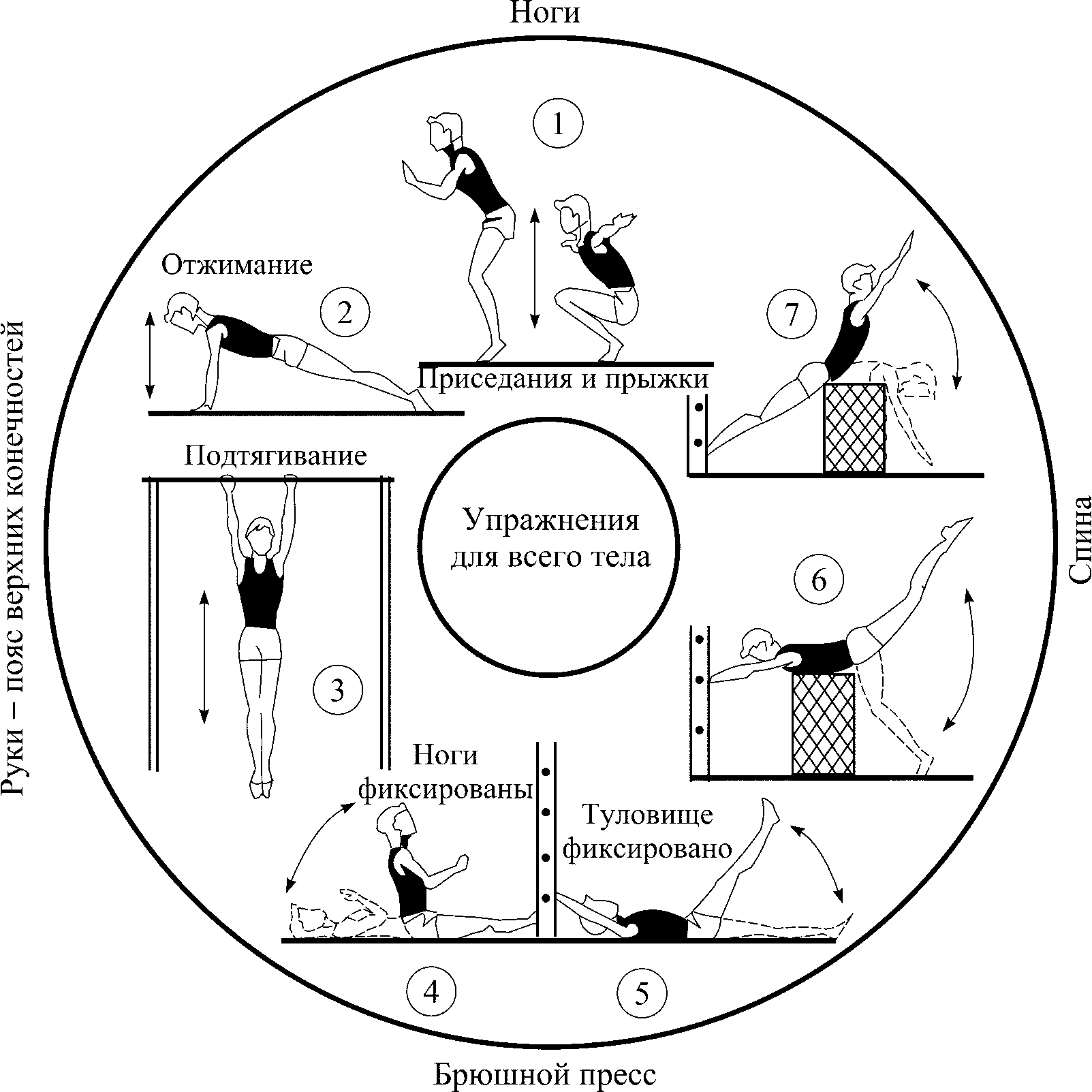 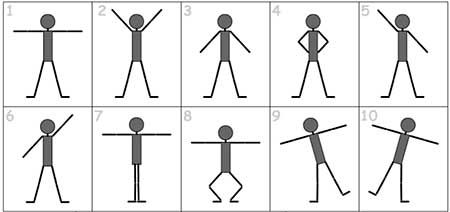 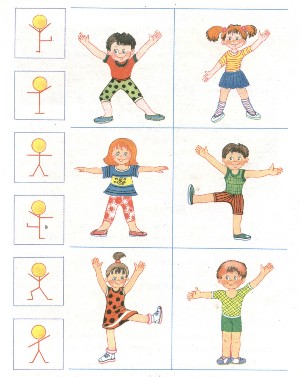 